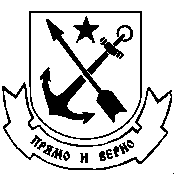 Муниципальный СоветМуниципального образования поселок СтрельнаРЕШЕНИЕ  от  27 ноября 2012 года                                                                                         №  48                                                  			Об утверждении Положения «Об организации подготовки, переподготовки и повышения квалификации выборных должностных лиц местного самоуправления, депутатов Муниципального Совета Муниципального образования поселок Стрельна, а также профессиональной подготовки, переподготовки и повышения квалификации муниципальных служащих Муниципального Совета и Местной администрации Муниципального образования поселок Стрельна» В соответствии со статьей 10 Закона Санкт-Петербурга от 23 сентября . № 420-79 «Об организации местного самоуправления в Санкт-Петербурге»МУНИЦИПАЛЬНЫЙ СОВЕТ		РЕШИЛ:Утвердить Положение «Об организации подготовки, переподготовки и повышения квалификации выборных должностных лиц местного самоуправления, депутатов Муниципального Совета Муниципального образования поселок Стрельна, а также профессиональной подготовки, переподготовки и повышения квалификации муниципальных служащих Муниципального Совета и Местной администрации Муниципального образования поселок Стрельна» согласно Приложению 1.Контроль за исполнением настоящего Решения возложить на Главу Муниципального образования поселок Стрельна Крюкова С.В. Настоящее Решение вступает в силу со дня принятия.Глава Муниципального образования -Председатель Муниципального Совета                                                              С.В. КрюковПриложение 1к решению Муниципального СоветаМуниципального образования поселок Стрельна от 27.11.2012 г. № 48ПОЛОЖЕНИЕОб организации подготовки, переподготовки и повышения квалификации выборных должностных лиц местного самоуправления, депутатов Муниципального Совета Муниципального образования поселок Стрельна, а также профессиональной подготовки, переподготовки и повышения квалификации муниципальных служащих Муниципального Совета и Местной администрации Муниципального образования поселок Стрельна Настоящее Положение «Об организации подготовки, переподготовки и повышения квалификации выборных должностных лиц местного самоуправления, депутатов Муниципального Совета Муниципального образования поселок Стрельна, а также профессиональной подготовки, переподготовки и повышения квалификации муниципальных служащих Муниципального Совета и Местной администрации Муниципального образования поселок Стрельна» (далее – Положение) определяет правовые и организационные вопросы реализации вопроса местного значения - организация подготовки, переподготовки и повышения квалификации выборных должностных лиц местного самоуправления, членов выборных органов местного самоуправления, депутатов представительных органов муниципальных образований, а также профессиональной подготовки, переподготовки и повышения квалификации муниципальных служащих и работников муниципальных учреждений.Профессиональная подготовка Профессиональная подготовка - получение высшего или второго высшего образования на базе высшего профессионального, среднего профессионального или среднего образования.Сроки освоения образовательных программ, виды документов, выдаваемых по результатам освоения программы профессиональной подготовки, устанавливаются федеральным законодательством.Профессиональная переподготовкаПрофессиональная переподготовка – приобретение дополнительных знаний и навыков, необходимых для осуществления выборными должностными лицами местного самоуправления, депутатами Муниципального Совета Муниципального образования поселок Стрельна, муниципальными служащими Местной администрации и Муниципального Совета Муниципального образования поселок Стрельна нового вида профессиональной служебной деятельности.Профессиональная переподготовка осуществляется в целях:а) совершенствования знаний выборных должностных лиц местного самоуправления, депутатов Муниципального Совета Муниципального образования поселок Стрельна, муниципальных служащих Муниципального Совета и Местной администрации Муниципального образования поселок Стрельна или получения ими дополнительных знаний для выполнения нового вида профессиональной деятельности;б) получения дополнительной квалификации.Необходимость в прохождении профессиональной переподготовки депутатами Муниципального Совета Муниципального образования поселок Стрельна определяется Муниципальным Советом Муниципального образования поселок Стрельна.Необходимость в прохождении профессиональной переподготовки муниципальными служащими Муниципального Совета Муниципального образования поселок Стрельна, Главы сметной администрации Муниципального образования поселок Стрельна определяется Главой Муниципального образования поселок Стрельна.Необходимость в прохождении профессиональной переподготовки муниципальными служащими Местной администрации Муниципального образования поселок Стрельна определяется Главой местной администрации Муниципального образования поселок Стрельна.Сроки освоения образовательных программ профессиональной переподготовки, виды документов, выдаваемых по результатам освоения программы профессиональной переподготовки, устанавливаются федеральным законодательством.Повышение квалификацииПовышение квалификации - обновление знаний и совершенствование навыков выборных должностных лиц местного самоуправления, депутатов Муниципального Совета Муниципального образования поселок Стрельна, муниципальных служащих Местной администрации и Муниципального Совета Муниципального образования поселок Стрельна, имеющих профессиональное образование, в связи с повышением требований к уровню их квалификации и необходимостью освоения ими новых способов решения профессиональных задач. Повышение квалификации осуществляется в целях:а) освоения актуальных изменений в конкретных вопросах профессиональной деятельности гражданских служащих (тематические и проблемные конференции и семинары);б) комплексного обновления знаний гражданских служащих по ряду вопросов в установленной сфере профессиональной служебной деятельности для решения соответствующих профессиональных задач.Сроки освоения образовательных программ повышения квалификации, виды документов, выдаваемых по результатам освоения программы повышения квалификации, устанавливаются федеральным законодательством.Повышение квалификации выборных должностных лиц местного самоуправления, депутатов Муниципального Совета Муниципального образования поселок Стрельна, муниципальных служащих Местной администрации и Муниципального Совета Муниципального образования поселок Стрельна осуществляется по мере необходимости, но не реже одного раза в три года.Формы профессиональной подготовки, переподготовки и повышения квалификацииПрофессиональная подготовка, переподготовка и повышение квалификации осуществляются с отрывом, с частичным отрывом или без отрыва от муниципальной службы.Организация работы по профессиональной подготовке, переподготовке и повышению квалификации Работу по организации профессиональной подготовки, переподготовки и повышения квалификации выборных должностных лиц органов местного самоуправления, депутатов Муниципального Совета Муниципального образования поселок Стрельна, Главы местной администрации Муниципального образования поселок Стрельна, муниципальных служащих Муниципального Совета Муниципального образования поселок Стрельна осуществляет лицо, ответственное за ведение кадрового делопроизводства в Муниципальном Совете Муниципального образования поселок Стрельна. Работу по организации профессиональной подготовки, переподготовки и повышения квалификации муниципальных служащих Местной администрации Муниципального образования поселок Стрельна осуществляет лицо, ответственное за ведение кадрового делопроизводства в Местной администрации Муниципального образования поселок Стрельна.Организация профессиональной подготовки, переподготовки и повышения квалификации включает:Определение потребности в обучении.Лицо, ответственное за ведение кадрового делопроизводства в Муниципальном Совете Муниципального образования поселок Стрельна, ежегодно осуществляет расчет потребности в профессиональной подготовке, переподготовке и повышении квалификации выборных должностных лиц органов местного самоуправления, депутатов Муниципального Совета Муниципального образования поселок Стрельна, Главы местной администрации Муниципального образования поселок Стрельна, муниципальных служащих Муниципального Совета Муниципального образования поселок Стрельна.Лицо, ответственное за ведение кадрового делопроизводства в Местной администрации Муниципального образования поселок Стрельна, ежегодно осуществляет расчет потребности в профессиональной подготовке, переподготовке и повышении квалификации муниципальных служащих Местной администрации Муниципального образования поселок Стрельна.Согласование конкретных сроков обучения и формы профессиональной подготовки, переподготовки и повышения квалификации за счет средств местного бюджета.Проведение отбора образовательных, консультационных и иных организаций для проведения профессиональной подготовки, переподготовки и повышения квалификации, который осуществляется в соответствии с действующим законодательством по размещению заказов на поставки товаров, выполнение работ, оказание услуг для государственных и муниципальных нужд.Формирование заявки на обучение.Направление на профессиональную подготовку, переподготовку и повышение квалификации.Направление на профессиональную подготовку, переподготовку и повышение квалификации выборных должностных лиц органов местного самоуправления, депутатов Муниципального Совета Муниципального образования поселок Стрельна осуществляется правовым актом Муниципального Совета Муниципального образования поселок Стрельна.Направление на профессиональную подготовку, переподготовку и повышение квалификации Главы местной администрации Муниципального образования поселок Стрельна, муниципальных служащих Муниципального Совета Муниципального образования поселок Стрельна осуществляется правовым актом Главы Муниципального образования поселок Стрельна.Направление на профессиональную подготовку, переподготовку и повышение квалификации муниципальных служащих Местной администрации Муниципального образования поселок Стрельна осуществляется правовым актом Местной администрации Муниципального образования поселок Стрельна.Осуществление контроля обучения, анализа информации об эффективности обучения.Внесение сведений об окончании профессиональной переподготовки и курсов повышения квалификации в личное дело.Финансирование профессиональной подготовки, переподготовки и повышения квалификацииФинансирование расходов на реализацию вопроса местного значения «Организация подготовки, переподготовки и повышения квалификации выборных должностных лиц местного самоуправления, членов выборных органов местного самоуправления, депутатов представительных органов муниципальных образований, а также профессиональной подготовки, переподготовки и повышения квалификации муниципальных служащих и работников муниципальных учреждений» осуществляется в пределах средств, предусмотренных в бюджете Муниципального образования поселок Стрельна на  очередной финансовый год».